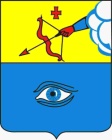 ПОСТАНОВЛЕНИЕ_18.05.2022_                                                                                                  № _13/3_ г. ГлазовО внесении изменений в Список имен граждан, удостоенных занесения на Доску почета города Глазова, утвержденный постановлением Администрации города Глазова от 26.04.2022 № 13/1 В связи с технической ошибкой, руководствуясь Уставом муниципального образования «Город Глазов»,П О С Т А Н О В Л Я Ю:Внести в Список имен граждан, удостоенных занесения на Доску почета города Глазова, утвержденный постановлением Администрации города Глазова от 26.04.2022 № 13/1  следующее изменение:- в пункте 12 слово «Сергеевич» заменить словом «Юрьевич».Настоящее постановление подлежит официальному опубликованию в средствах массовой информации.Администрация муниципального образования «Город Глазов» (Администрация города Глазова) «Глазкар» муниципал кылдытэтлэн Администрациез(Глазкарлэн Администрациез)Глава города ГлазоваС.Н. Коновалов